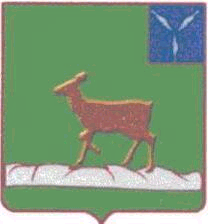 ИВАНТЕЕВСКОЕ РАЙОННОЕ СОБРАНИЕИВАНТЕЕВСКОГО МУНИЦИПАЛЬНОГО РАЙОНАСАРАТОВСКОЙ ОБЛАСТИПятьдесят девятое заседание пятого созываРЕШЕНИЕ №20от 26 мая 2021 годас. ИвантеевкаО мероприятиях по подготовкетопливно-энергетического комплекса,объектов социальной сферы Ивантеевскогомуниципального района к работе восенне-зимний период 2021 – 2022 годовЗаслушав и обсудив информацию заместителя главы администрации района по строительству, ЖКХ, промышленности, водоснабжению и водоотведению Савенкова Ю.Н., Ивантеевское районное Собрание отмечает, что в районе проводится определённая работа   по подготовке к отопительному сезону 2021-2022 годов и работе в зимних условиях.Составлен план-график и разработаны мероприятия по подготовке объектов жилищно-коммунального и топливно-энергетического комплекса, социальной сферы муниципального района к работе в осенне-зимний период 2021-2022 годы. На основании статьи 19 Устава Ивантеевского муниципального района Ивантеевское районное Собрание РЕШИЛО:1. Утвердить  разработанные мероприятия по подготовке          топливно-энергетического комплекса, объектов социальной сферы Ивантеевского муниципального района к работе в осенне-зимний период 2021-2022 годов (Приложение №1).2. Заместителю главы администрации района по строительству, ЖКХ, промышленности, водоснабжению и водоотведению                      Савенкову Ю.Н. ежемесячно докладывать о ходе выполнения мероприятий по подготовке топливно-энергетического комплекса, объектов социальной сферы Ивантеевского муниципального района к работе в осенне-зимний период 2021 – 2022 годов.3. Рекомендовать руководителям предприятий, учреждений, организаций, служб и ведомств района завершить выполнение мероприятий по подготовке к отопительному сезону 2021-2022 годов и работе в зимних условиях до 1 сентября 2021 года, руководителям теплоснабжающих организаций – до 1 октября 2021 года.4. Контроль за выполнением решения возложить на председателя постоянной комиссии по промышленности, строительству,  жилищно-коммунальному хозяйству и связи – В.В. Целых.Председатель Ивантеевскогорайонного Собрания  	                                                                       А.М. Нелин Приложение №1 к решению районного Собранияот 26.05.2021 г. №20 «О мероприятиях по подготовкетопливно-энергетического комплекса,объектов социальной сферы Ивантеевскогомуниципального района к работе восенне-зимний период 2021 – 2022 годов»Мероприятияпо подготовке топливно-энергетического комплекса,объектов социальной сферы Ивантеевского муниципального районак работе в осенне-зимний период 2021-2022 годовПредседатель Ивантеевскогорайонного Собрания                                        			       	       А.М. Нелин№п/пНаименование мероприятияНаименование мероприятияЕдин.измер.Кол-во/Стоимость(тыс. руб.)ОтветственныйСрокисполнения1223456Управление образованием Администрации Ивантеевского муниципального районаУправление образованием Администрации Ивантеевского муниципального районаУправление образованием Администрации Ивантеевского муниципального районаУправление образованием Администрации Ивантеевского муниципального районаУправление образованием Администрации Ивантеевского муниципального районаУправление образованием Администрации Ивантеевского муниципального районаУправление образованием Администрации Ивантеевского муниципального района1.Создание комиссии по приему ОУ к отопительному сезону, составление плана графика сдачи объектов к осенне-зимнему периоду.Начальник УО.Козлова В.А.01.09.2021 г.2.Издание приказа «О готовности ОУ к отопительному сезону»Начальник УО.Козлова В.А.01.08.2021г.3.Подготовка  котельных ОУ к отопительному сезону, оформление соответствующих  актов  и паспорта   готовностиИнженер УОКоновалова Т.И.01.09.2021 г.4.Заслушивание руководителей ОУ района о ходе подготовки к отопительному сезону на совещаниях  руководителя органа управления образованиемНачальник УОКозлова В.А.с 01.07.2021 г.      ежемесячно5.Замеры сопротивления и изоляции в ОУтыс. руб.тыс. руб.78,0Инженер УОКоновалова Т.И.01.07.2021 г.6.Поверка сигнализаторов, манометров, в ОУ тыс. руб.тыс. руб.57,4Инженер УОКоновалова Т.И.01.07.2021 г.7.Обследование технического состояния обмуровки котлов, дымоходов и вентиляции котельной тыс. руб.тыс. руб.28,0Инженер УОКоновалова Т.И.15.07.2021 г.8.Заключение договоров на техническое обслуживание газового оборудованиятыс. руб.тыс. руб.270,4Инженер УОКоновалова Т.И.15.07.2021 г.9.Заключение договора по наладке и техническому обслуживанию автоматики безопасности котельной МОУ Гимназии и МОУ тыс. руб.тыс. руб.73,6Инженер УОКоновалова Т.И.15.07.2021 г.10.Обучение и выдача удостоверений технического персонала,  операторов газовых котельныхтыс. руб.тыс. руб.22,4Инженер УОКоновалова Т.И.15.07.2021 г.11.Замена котла ДОН 31,5, на Лимакс-40  в детском саду. Установка насосов  2 шт. на отопление  МОУ «СОШ с. Ивановка»тыс. руб.тыс. руб.780,0Инженер УОКоновалова Т.И.25.08.2021 г.12.Для снятия показаний  по газу  необходим  Ноутбук тыс. руб.тыс. руб.5000,0Инженер УОКоновалова Т.И.01.08.2021 г.13.Обучение и выдача удостоверений ответственный по теплоэнергоустановкамтыс. руб.тыс. руб.90,0Инженер УОКоновалова Т.И.01.08.2021 г.14.МДОУ «Детский сад «Колосок», поверка тепловычислителятыс. руб.тыс. руб.16,9Инженер УОКоновалова Т.И.01.08.2021 г.15.МДОУ «Детский сад «Дюймовочка» поверкатепловычислителятыс. руб.тыс. руб.57,0Инженер УОКоновалова Т.И.01.08.2021 г.16.МОУ «СОШ с. Ивантеевка»  поверкатепловычислителятыс. руб.тыс. руб.8,6Инженер УОКоновалова Т.И.01.08.2021 г.17.Страховка лицензионных котельных: МОУ «Гимназия» тыс. руб.тыс. руб.301,3Инженер УОКоновалова Т.И.01.08.2021 г.18.Техническое обслуживание котлов наружного размещения -ООО «Промсервис»тыс. руб.тыс. руб.5,0Инженер УОКоновалова Т.И.01.08.2021 г.19.Частичная замена стальных водогазопроводныхтруб отопительной системы57мм- 20м (181 р/м)  36 мм -2м (155/м)80 мм -10 мм (300р/м)15 мм -2м (63/м),  Насос циркуляционный Grundfos 25-40 130 (45вт)5 шт-7490   Замена котлов «Конорд» на Лемакс-40  3шт -58000Политиленовая труба 20м, уголки, сгоныРабота по замене котлов,  врезке насосовМОУ «ООШ с. Чернава»тыс. руб.тыс. руб.2,5Инженер УОКоновалова Т.И.01.08.2021 г.20.Обучение и выдача удостоверений ответственных по газопотреблению и газораспределениютыс. руб.тыс. руб.Инженер УОКоновалова Т.И.Сентябрь 2021 г.21.Покраска газовых стоек и труб и  Косметический ремонт котельной - МОУ «СОШ с. Яблоновый Гай»тыс. руб.тыс. руб.10,0Инженер УОКоновалова Т.И.01.08.2021 г.22.«Модернизация системы теплоснабжения объектов бюджетной сферы с установкой ИТК,  а также котлов наружного размещения «для оъектов» МОУ «ООШ с.Канаевка» и МОУ «ООШ                             с. Арбузовка»тыс. руб.тыс. руб.10,0Инженер УОКоновалова Т.И.01.08.2021 г.23.Техническое перевооружение котельной МОУ «ООШ с. Канаевка» и МОУ «ООШ. Арбузовка»тыс. руб.тыс. руб.20,0Инженер УОКоновалова Т.И.01.08.2021 г.24.Замена котла « Колби-100»  на «Лимкс-100» МДОУ «Д/сад « Солнышко» с.Раевка»Инженер УОКоновалова Т.И.01.08.2021 г.25.Заключение договоров на техническое обслуживание газового оборудования (сигализаторов) газовыми смесями на местеИнженер УОКоновалова Т.И.01.08.2021 г.Отдел культуры и киноАдминистрации Ивантеевского муниципального районаОтдел культуры и киноАдминистрации Ивантеевского муниципального районаОтдел культуры и киноАдминистрации Ивантеевского муниципального районаОтдел культуры и киноАдминистрации Ивантеевского муниципального районаОтдел культуры и киноАдминистрации Ивантеевского муниципального районаОтдел культуры и киноАдминистрации Ивантеевского муниципального районаОтдел культуры и киноАдминистрации Ивантеевского муниципального района1.Создание  штаба по подготовке учреждений  к работе в осенне-зимний периодПеканова В.В. – начальник отдела культуры и киноМай 2021 г.2.Составление графика оформления актов, паспортов объектов культуры к работе в осенне-зимний период 2021-2022 годовПеканова В.В. – начальник отдела культуры и киноМай 2021 г.3.Оформление технической документации (замеры сопротивления, учеба операторов, поверка сигнализаторов, дымоходов)тыс. руб.тыс. руб.100,0Пеканова В.В. – начальник отдела культуры и киноИюнь-Июль 2021 г.4.Погашение задолженности за потребленные ТЭРтыс. руб.тыс. руб.Пеканова В.В. – начальник отдела культуры и киносентябрь 2021 г.5.Перевод на автономное отопление Канаевского СДКтыс. руб.тыс. руб.Пеканова В.В. – начальник отдела культуры и киноСентябрь – Октябрь 2021 г.ГУЗ СО«Ивантеевская районная больница»ГУЗ СО«Ивантеевская районная больница»ГУЗ СО«Ивантеевская районная больница»ГУЗ СО«Ивантеевская районная больница»ГУЗ СО«Ивантеевская районная больница»ГУЗ СО«Ивантеевская районная больница»ГУЗ СО«Ивантеевская районная больница»1.Заключить договор с ООО«Газпроммежрегионгаз Саратов» на поставку газатыс. руб.тыс. руб.2041,377Главный врач01.2021 г.2.Заключить договор на техническое обслуживание систем газораспределения  и газопотребления(Пугачёв межрайгаз)тыс. руб.тыс. руб.98,957Главный врач01.2021 г.3.Заключить договор по наладке и техническому обслуживанию автоматике безопасности газофицированной котельной (Апакин)тыс. руб.тыс. руб.40,0Главный врач01.2021 г.4.Заключить договор с аварийно–спасательной службой. (Пугачёв межрайгаз)Главный врач01.2021 г.5.Заключить договор  оказания услуг по аварийно-диспетчерскому обслуживанию потребителей газа (Пугачёв межрайгаз) Главный врач01.2021 г.6.Заключить договор на измерение сопротивления трубы котельной  и газовой  трубы  низкого  давления (Апакин)тыс. руб.тыс. руб.22,0Главный врач01.2021 г.7.Заключить договор для проведения замер сопротивления изоляции (Апакин)тыс. руб.тыс. руб.23,0Главный врач01.2021 г.8.Назначить ответственного за газовое хозяйство и безопасную эксплуатацию ОПО систем газопотребленияГлавный врач01.2021 г.9.Провести обследование технического состояния котлов, дымоходов и вентиляции котельной.(Пугачёв межрайгаз)тыс. руб.тыс. руб.2,5Начальникхоз.отдела02.2021 г.08.2021 г.10.Провести ремонт дымоходов на ФАПах               с. Раевка, с.Горелый – Гай, с.Чернава,                            с. Яблоновый – Гай,                п. Восточный, с.Ивановка, с.Знаменкатыс. руб.тыс. руб.2,5Начальникхоз.отдела02.2021 г.08.2021 г.11.Обучение ответственного за осуществление производственного контролятыс. руб.тыс. руб.2,8Главный врач03.2021 г.12.Обследование трубы котельнойНачальникхоз.отдела04.2021 г.09.2021 г.13.Провести текущий ремонт:трубопроводов, запорной арматуры, насосного оборудования ЦТП, задвижек детского и терапевтического отделенийНачальникхоз.отдела04.2021 г.09.2021 г.14.Назначить комиссию по подготовке РБ к отопительному сезону 2021 – 2021 г.г.Главный врач05.2021 г.15.Провести текущий ремонт оборудования котельной:Котёл №1.Котёл №2.Котёл №3. Ревизия теплообменниковЧастичная замена изоляции на трубопроводах системы отопления текущий ремонт трубопроводов, запорных арматур, насосного оборудованияНачальникхоз.отдела08.2021 г.16.Составить график учебно-тренировочных занятий и учебных тревогНачальникхоз.отдела05.2021 г.17.Провести обучение операторовтыс. руб.тыс. руб.5,2Главный врачНачальникхоз.отдела05.2021 г.18.Провести поверку манометров и сигнализаторов загозованности котельной и ФАПовтыс. руб.тыс. руб.22,370Начальникхоз.отделадо 20.07.2021г.19.Провести  обучение  специалистов  по теплосетямтыс. руб.тыс. руб.4,8Главный врач07.2021 г.20.Подготовить паспорта готовности к отопительному сезону 2021 – 2021 г.гНачальникхоз.отдела08.2021 г.21.Составить акт о состоянии котельной, зданий и сооружений ГУЗ СО «Ивантеевская РБ»Начальникхоз.отдела08.2021 г.22.Провести ремонт обмуровки трубы котельнойтыс. руб.тыс. руб.1,0Начальникхоз.отдела08.2021 г.23.Провести противоаварийные тренировки по отключению электричества и по отключению газоснабжения.Начальникхоз.отдела08.2021 г.24.На ФАПах                                  с. Бартеневка,                          с. Ишковка, с. Сёстры,      п. Мирный, с. Щигры проревизировать электрокотлы с частичным  ремонтом3,0Начальникхоз.отдела08.2021 г.25.Заключить договор гражданской ответственности владельца ОПОтыс. руб.тыс. руб.17,0Главный врачдо 25.12.2021 г.ООО «Промсервис»ООО «Промсервис»ООО «Промсервис»ООО «Промсервис»ООО «Промсервис»ООО «Промсервис»ООО «Промсервис»1.Провести контрольную опрессовку теплосетей котельныхТюркин А.В. -главный инженер ООО «Промсервис»Апрель 2021 г.2.Подготовка и консервация котельных на летний периодТюркин А.В. -  главный инженер ООО «Промсервис»Апрель 2021 г.3.Демонтаж приборов газового учета, КИП и автоматики с целью поверки.Тюркин А.В. -  главный инженер ООО «Промсервис»Апрель 2021 г.4.Произвести ревизию и ремонт запорной арматуры теплосетей котельных.Тюркин А.В. -  главный инженер ООО «Промсервис»Апрель 2021 г.5.Страхование опасных производственных объектовТюркин А.В. -  главный инженер ООО «Промсервис»Апрель 2021 г. 6.Разработка положения о производственном контроле на ОПОТюркин А.В. -  главный инженер ООО «Промсервис»Май  2021 г.7.Разработка положения о порядке технического расследования причин инцидентов на ОПОТюркин А.В. -  главный инженер ООО «Промсервис»Май  2021 г.8.Ремонт и ревизия теплоэнергетического оборудования.Тюркин А.В. -  главный инженер ООО «Промсервис»Май 2021 г.9.Замена ветхих участков тепловой сети котельной №1 и №10Тюркин А.В. -  главный инженер ООО «Промсервис»Июнь 2021 г.10.Ревизия и ремонт электрооборудования котельныхТюркин А.В. -  главный инженер ООО «Промсервис»Июнь 2021 г.11.Ввод в эксплуатацию ГРУ на котельной №1Тюркин А.В. -  главный инженер ООО «Промсервис»Июнь 2021 г.12.Проведение экспертизы промышленной безопасности зданий и сооружений.Тюркин А.В. -  главный инженер ООО «Промсервис»Июнь 2021 г.13.Обучение и аттестация персонала котельных  и специалистовТюркин А.В. -  главный инженер ООО «Промсервис»Июль 2021 г.14.Текущий ремонт котла№1 и №2  в котельной №1 (восстановление кирпичной обмуровки котлов и очистка от сажи газогорелочных устройств и поверхности теплообменника котлов Нр-18 – 2 шт.)Тюркин А.В. -  главный инженер ООО «Промсервис»Июль 2021 г.15Ремонт поврежденных участков теплоизоляции сетей Тюркин А.В. -  главный инженер ООО «Промсервис»Июль 2021 г.16.Согласно заключению экспертизы промышленной безопасности  зданий и сооружений Котельной №10 необходимо произвести (восстановление отмостки при помощи марки бетона не менее В10, трещины стен инъецировать безусадочным раствором, восстановление целостности кровли)Тюркин А.В. -  главный инженер ООО «Промсервис»Июль 2021 г.17.Ревизия и ремонт дизельных электростанцийТюркин А.В. -  главный инженер ООО «Промсервис»Август 2021 г.18.Промывка тепловых сетей котельнойТюркин А.В. -  главный инженер ООО «Промсервис»Август 2021 г.19.Проведение контрольной опрессовки теплосетей котельных Тюркин А.В. -  главный инженер ООО «Промсервис»Август 2021 г.20.Поверка приборов учета газа и контрольно-измерительных приборов.Тюркин А.В. -  главный инженер ООО «Промсервис»Август 2021 г.21.Установка и регулировка автоматики безопасности котельных (ИП Апакин С.А.)Тюркин А.В. -  главный инженер ООО «Промсервис»Август 2021 г.22.Проверка заземляющих устройств котельных с последующим составлением протоколов специализированной организацией Тюркин А.В. -  главный инженер ООО «Промсервис»Сентябрь 2021 г.23.Проведение контрольной опрессовки теплосетей котельныхТюркин А.В. -  главный инженер ООО «Промсервис»Сентябрь 2021 г.24.Проведение противоаварийных тренировок и инструктажа по технике безопасности с обслуживающим персоналомТюркин А.В. -  главный инженер ООО «Промсервис»Сентябрь 2021 г.25.Расчистка территории вокруг котельных от растительных зарослей и бытовых отходов Тюркин А.В. -  главный инженер ООО «Промсервис»Сентябрь 2021 г.26.Проведение санитарно – технических работ в зданиях котельных и подготовка рабочих мест к отопительному сезонуТюркин А.В. -  главный инженер ООО «Промсервис»Октябрь 2021 г.27.Инструктаж обслуживающего персонала котельнойТюркин А.В. -  главный инженер ООО «Промсервис»Октябрь 2021 г.28.Проведение пуско – наладочных работ КИП и автоматики с пробным пуском газаТюркин А.В. -  главный инженер ООО «Промсервис»Октябрь 2021 г.29.Монтаж приборов газового учета, КИП и автоматики Тюркин А.В. -  главный инженер ООО «Промсервис»Октябрь 2021 г.Филиал ГУП СО «Облводоресурс»-«Ивантеевский»Филиал ГУП СО «Облводоресурс»-«Ивантеевский»Филиал ГУП СО «Облводоресурс»-«Ивантеевский»Филиал ГУП СО «Облводоресурс»-«Ивантеевский»Филиал ГУП СО «Облводоресурс»-«Ивантеевский»Филиал ГУП СО «Облводоресурс»-«Ивантеевский»Филиал ГУП СО «Облводоресурс»-«Ивантеевский»1.Ремонт насосных станций водопроводовкмкм0.4Идрисов А.И. -  вед. инженер ФГУП СО Май - 31.08.2021 г.2.Ремонт пожарных гидрантовшт.шт.9Идрисов А.И. -  вед. инженер ФГУП СОМай - 31.08.2021 г.3.Ремонт и утепление водоразборных колонокшт.шт.8Идрисов А.И. -  вед. инженер ФГУП СОМай - 31.08.2021 г.4.Ремонт водопроводных колодцевшт.шт.14Идрисов А.И. -  вед. инженер ФГУП СОМай - 31.08.2021 г.5.Ремонт запорной арматурышт.шт.10Идрисов А.И. -  вед. инженер ФГУП СОМай - 31.08.2021 г.МУ ФОК «Здоровье»МУ ФОК «Здоровье»МУ ФОК «Здоровье»МУ ФОК «Здоровье»МУ ФОК «Здоровье»МУ ФОК «Здоровье»МУ ФОК «Здоровье»1. Регламенты работы системы теплоснабжения: - опрессовка системы теплоснабжения; - частична покраска труб;- устранение коррозии на радиаторах и их покраска тыс. руб.тыс. руб.Завертяев С.Е. инженерАвгуст 2021 г.2.Заключение договора на техническое обслуживание и гос. поверку сигнализаторов загазованноститыс. руб.тыс. руб.Никифоров С.К. - директорАвгуст 2021 г.3.Ревизия вентиляционных сетей - Частичный ремонт и замена уплотнительных соединений на агрегатах;- Очистка вент каналовтыс. руб.тыс. руб.Завертяев С.Е. инженерМай 2021 г.4.Оформление технической документации:- Замеры сопротивления изоляции;- учеба операторов газовых котельных;- обучение энергетика;- заключение договора на техническое обслуживание и ремонт газопроводов и газового оборудованиятыс. руб.тыс. руб.Никифоров С.К. - директорАвгуст 2021 г.5.Ревизия системы водоподготовки бассейна:- чистка фильтров;- пополнение песком;- обработка дез. раствором ванны бассейна и фильтров;- шпаклевание швов плитки в ванной и зале бассейнатыс. руб.тыс. руб.Завертяев С.Е. инженерАвгуст 2021 г.6.Ревизия электрооборудования и электросети. Протяжка клемм электроустановокЛогвинов А.А. – энергетикАвгуст 2021 г.7.Подписание акта -готовности к отопительному периоду на 2021-2021 г.г.Никифоров С.К. - директорАвгуст-Сентябрь 2021 г.